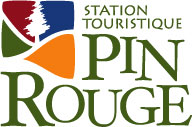 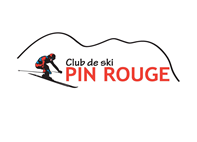 Invitation camp de vitesse à la Station touristique Pin Rouge8 et 9 février 2018Le Club de ski Pin Rouge vous invite au camp de vitesse de la Zone de ski de l’Est du Québec, les 8 et 9 février prochain, à la Station touristique Pin Rouge, à New Richmond. Ce camp s’adresse aux catégories U14 et plus. Comme l’an dernier, il y aura aussi un camp pour les U12. Nous invitons les entraîneurs de la Zone a manifesté leur disponibilité pour encadrer les athlètes participants. Merci de votre collaboration et au plaisir de vous accueillir ! Horaire du camp de vitesse de la Zone de ski de l’Est du QuébecAchat du billet de skiResponsabilité du participant de se procurer son billet quotidien directement à la stationCoût du camp pour toutes les catégories40 $ par participant(e)sInscriptions au camp : uu seul document compilé par club et le paiement, par chèque à : Club de ski Pin Rouge. Date limite, 6 février et le paiement, le 8 février.famillebernard@globetrotter.netÉquipements fortement recommandés:Casque approuvé FIS "RH2013"Protecteur dorsalSki de 23M de rayon et plus Jeudi:8h20 – 8h50Réunion des entraîneurs8h50 – 10h30Traçage des éducatifs10h30 – 12hÉtude et entraînement des éducatifs13h – 15hEntraînement15h30Réunion entre SQA et les intervenants régionaux Vendredi: 8h45 – 9h45Traçage du SG9h45 – 10h30Étude du tracé10h30 – 12h Entraînement SG / 2 descentes par athlète, max.13h – 14h30Entraînement SG / 2 descentes par athlète, max.Les entraînements se dérouleront :Les entraînements se dérouleront :U14 et +Piste # 3U12Piste # 14 et bas de la piste # 2